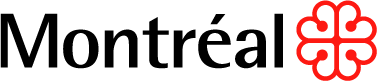 Cahier des chargesÀ EFFACER APRÈS CONSULTATION = Information complémentaire en texte masqué, veuillez activer :dans Word 2010 : Fichier>Option>affichage>Texte masquédans Word 2003 : Outil>Option>Affichage>Texte masquéTitre de l'appel d'offresAppel d’offres public nº numéro d’AO Prénom Nom, titre - # de l'ordre professionnelChargé de projet, Ville de MontréalPrénom Nom, titre - # de l'ordre professionnelProfessionnel désigné, Nom firme externe ayant préparé les doc. d'AO FACULTATIF, RETIRER AU BESOINDateAvis public d’Appel d’offresVILLE DE MONTRÉALEntrez le nom de l’unité administrative demanderesseEntrez le nom de la direction de l’unité administrative demanderesseDes soumissions, sont demandées et devront être reçues, avant 13 h 30, à la date ci-dessous, dans les locaux du Service du greffe situés au 275, rue Notre-Dame Est, Montréal (Québec) H2Y 1C6 (rez-de-chaussée) : Les personnes et les entreprises intéressées par ce contrat peuvent se procurer les documents de soumission en s’adressant au Service électronique d’appels d’offres (SÉAO) en communiquant avec un des représentants par téléphone au 1 866 669-7326 ou au 514 856-6600, ou en consultant le site Web www.seao.ca.  Les documents peuvent être obtenus au coût établi par le SÉAO.Chaque soumission doit être placée dans une enveloppe cachetée et portant l’identification fournie en annexe du document d’appel d’offres.Les soumissions reçues seront ouvertes publiquement dans les locaux au Service du greffe, immédiatement après l'expiration du délai fixé pour leur réception. de Montréal ne s'engage à accepter ni la plus basse ni aucune des soumissions reçues et n'assume aucune obligation de quelques natures que ce soit envers le ou les soumissionnaires.Fait à Montréal, le entrez la date de publicationLe greffier de la Ville,Emmanuel Tani-Moore, avocatLe mandat du Bureau de l’inspecteur général de la Ville de Montréal est de surveiller les processus de passation des contrats et l’exécution de ceux-ci par la Ville de Montréal ou une personne morale qui lui est liée, de façon à prévenir les manquements à l’intégrité et de favoriser le respect des dispositions légales et des exigences de la Ville en matière d’octroi et d’exécution des contrats.Faites une différence en signalant au Bureau de l’inspecteur général une irrégularité en matière contractuelle ou un manquement à l’éthique.Par formulaire en lignewww.bigmtl.ca/signalement-denonciation/formulaire-de-denonciation/Par courrielbig@bigmtl.caPar téléphone514 280-2800Par télécopieur514 280-2877Par la poste ou en personne1550, rue MetcalfeBureau 1200, 12e étageMontréal (Québec)  H3A 1X6Visitez le site web pour plus d’informationswww.bigmtl.ca/Numéro d’appel d’offres : 	     Titre de l’appel d’offres : 	Si vous ne prévoyez pas répondre à cet appel d’offres, nous apprécierions connaître les motifs de votre désistement. À cette fin, veuillez remplir le présent formulaire, le signer et le retourner le plus tôt possible à l’adresse suivante courriel:courriel@montreal.caAvis de désistement à soumissionner                                                         (Nom de l’entreprise)	(Signature du représentant de l’entreprise)	 (Date)Table des matières		PAGEAVIS PUBLIC D’APPELS D’OFFRES	iiBUREAU DE L’INSPECTEUR GÉNÉRAL DE LA VILLE DE MONTRÉAL	iiiAVIS DE DÉSISTEMENT	iv	NOMBRE TOTAL  	DE PAGES SECTION  I – INSTRUCTIONS AUX SOUMISSIONNAIRES	 18SECTION  II – CAHIER DES CLAUSES ADMINISTRATIVES GÉNÉRALES	74 + AnnexesSECTION  III – CAHIER DES CLAUSES ADMINISTRATIVES SPÉCIALES	     SECTION  IV – FORMULAIRE DE SOUMISSION	     SECTION  V – DOCUMENTS TECHNIQUES NORMALISÉS	     SECTION VI – ANNEXES	     Liste de rappel des documents à joindre à la soumissionGabarit d’étiquette de retourSECTION VII – DOCUMENTS TECHNIQUES SPÉCIAUX	     SECTION VIII – LISTE DES PLANS 	     SECTION I INSTRUCTIONS AUX SOUMISSIONNAIRESSection à NE PAS retournerSECTION IICAHIER DES CLAUSES ADMINISTRATIVES GÉNÉRALESSection à NE PAS retournerSECTION IIICAHIER DES CLAUSES ADMINISTRATIVES SPÉCIALESSection à NE PAS retournerInsérer votre CCAS SECTION IV FORMULAIRE DE SOUMISSION(Incluant les sections A, B et C du Formulaire de soumission)Documents à retournerATTENTION!Tous les documents techniques normalisés doivent être insérés dans la présente section et disponible lors de l’achat des documents sur le présent avis d’appel d’offres. Créer une table des matières ou tableau (voir exemple) qui présente la liste de tous les documents fournis dans le présent appel d’offres. Notez bien qu’il est maintenant interdit de faire référence à un autre appel d’offres sur SEAO telle que l’ancienne pratique le permettait, car le responsable de l’AO qui publie ne peut être en mesure de vérifier que le soumissionnaire s’est bien procuré les documents en question sur SEAO si ces documents ne se trouvent pas directement sur l’avis en cours.SECTION V DOCUMENTS TECHNIQUES NORMALISÉSSection à NE PAS retournerdocuments techniques normalisésSECTION VI ANNEXESListe de rappel des documents à joindre à la soumissionSection à NE PAS retournerListe de rappel des documents à joindre à la soumission et des exigences(Ne pas retourner ce document avec la soumission)Il est important de noter que le présent document intitulé « Liste de rappel des documents à joindre à la Soumission et des exigences générales de l’Appels d’offres » : ne soustrait ou ne substitue en aucun cas le Soumissionnaire à son obligation d’examiner le Cahier des charges et d’établir l’étendue des obligations auxquelles il s’engage aux termes du Contrat et des risques inhérents à l’exécution des travaux conformément à l’article 2.3 des IAS; etdoit être interprété comme un simple aide-mémoire mis à la disposition des Soumissionnaires aux fins de la préparation de leur Soumission; n’ayant en aucun cas préséance sur le Cahier des charges. Les Soumissionnaires doivent se référer au Cahier des charges pour déterminer si le document est requis ou non.RAPPEL DES EXIGENCES GÉNÉRALES2. GABARIT D’ÉTIQUETTE DE RETOURAttention : veuillez utiliser le gabarit suivant pour identifier votre enveloppe de retourSECTION VII DOCUMENTS TECHNIQUES SPÉCIAUXSection à NE PAS retournerInsérer la liste de vos documents techniques spéciales SECTION VIII LISTE DES PLANSSection à NE PAS retournerInsérer la liste de vos plans Service ___Direction ___Adresse ___Montréal (Québec)  _______14_cahier_charges_20240614Révision N°DateDescriptionPréparé par : Catégorie :Travaux de constructionAppel d’offres :Entrez un numéro d’appel d’offresTitre de l’appel d’offres :Entrez le titre de l’appel d’offresDate d’ouverture :Entrez la date et l’heure d’ouverture de l’appel d’offres (délai minimum par rapport à date de parution : 15 ou 30 jours + jour de parution + jour d’ouverture = 17 ou 32 jours)Dépôt de garantie :10 % de la valeur de la soumission Renseignements :Pour toute question s’adresser à : entrez le nom et l’adresse courrielDocuments :Les documents relatifs à cet appel d’offres seront disponibles à compter du entrez la date où les documents seront disponibles sur le SEAO.Visite supervisée des lieux : N/A.    ou       Oui, obligatoire :Si la visite supervisée des lieux est obligatoire, la date limite pour prendre rendez-vous est le date à heure, à l’adresse courriel suivante : adresse courriel.Les visites auront lieu : Entrez les dates et les heuresBureau de l’inspecteur généralde la Ville de MontréalMotifs de désistementCommentairesCahier des chargesLe devis technique est trop spécialisé.Délai de soumission et d’octroiLes délais de la Soumission sont insuffisants.La période de soumission ne convient pas au Soumissionnaire.Longs délais d’octroi de la part de la Ville. Délai de soumission et d’octroiLes délais de la Soumission sont insuffisants.La période de soumission ne convient pas au Soumissionnaire.Longs délais d’octroi de la part de la Ville. Délai de soumission et d’octroiLes délais de la Soumission sont insuffisants.La période de soumission ne convient pas au Soumissionnaire.Longs délais d’octroi de la part de la Ville. Produit ou serviceLe Fournisseur est Sous-traitant ou fournit des prix en sous-traitance Produit ou service non offert.Spécifications demandées non rencontrées.Produit ou serviceLe Fournisseur est Sous-traitant ou fournit des prix en sous-traitance Produit ou service non offert.Spécifications demandées non rencontrées.Produit ou serviceLe Fournisseur est Sous-traitant ou fournit des prix en sous-traitance Produit ou service non offert.Spécifications demandées non rencontrées.Délai de livraisonDélais de livraison hors d’atteinte.Les Fournisseurs ne peuvent pas nous garantir la livraison au moment voulu.Délai de livraisonDélais de livraison hors d’atteinte.Les Fournisseurs ne peuvent pas nous garantir la livraison au moment voulu.Carnet de commandesLe carnet de commandes du Soumissionnaire est complet présentement.GarantiesGarantie de soumission ou d’exécution trop élevée.Difficulté à obtenir la garantie requise.GarantiesGarantie de soumission ou d’exécution trop élevée.Difficulté à obtenir la garantie requise.AutresDescription du document technique normaliséNombre de pagesTitre de l’appel d’offres :Numéro de l’appel d’offres :Date d’ouverture des soumissions : RÉF. IASEXIGENCES DE L’APPEL D’OFFRESEXIGENCES DE L’APPEL D’OFFRESListe de contrôle (à compléter par le Soumissionnaire)RÉF. IASDOCUMENTS À JOINDRE À LA SOUMISSIONREQUISListe de contrôle (à compléter par le Soumissionnaire)2.6.1La Soumission est complétée sur le Formulaire de soumission de la Ville (section IV)2.10.1Garantie de soumission d’au moins 10 % du montant total de la soumission (incluant les taxes)Si le total de la soumission est < 500 000 $ (incluant les taxes) sous forme de : Chèque visé;Cautionnement de soumission (Annexe B du CCAG);Lettre de garantie bancaire irrévocable (Annexe C du CCAG).Si le total de la soumission est >= à 500 000 $ (incluant les taxes) sous forme de :Cautionnement de soumission qui inclut lettre d’engagement à fournir des cautionnements d’exécution et de paiement de la main d’œuvre, des matériaux et services (Annexe B du CCAG).2.10.2Lettre d’intention d’assurer un Soumissionnaire complétée et signée par la compagnie d’assurances (Annexe H du CCAG)2.11.1L’autorisation de contracter délivrée par l’AMP, valide ou accusé réception de l’AMP qui confirme la demande de renouvellement de l’autorisation.2.11.4La Licence d’Entrepreneur appropriée, valide et sans restriction émise par la Régie du Bâtiment du Québec (selon la nature des travaux).2.11.5Attestation Revenu Québec (si établissement au Québec); ouFormulaire Absence d’établissement au Québec (Annexe D du CCAG)Attestation Revenu Québec (si établissement au Québec); ouFormulaire Absence d’établissement au Québec (Annexe D du CCAG)REF. CCASAutres documents à joindre à votre appel d’offres :Autres documents à joindre à votre appel d’offres :Autres documents à joindre à votre appel d’offres :Formulaire « Expérience du soumissionnaire ». (si inclut dans le CCAS)Liste d’appareils (contrat planage-revêtement)L’autorisation de contracter délivrée par l’AMP, valide ou accusé réception de l’AMP qui confirme la demande de renouvellement de l’autorisation, pour le Sous-traitant en XXXCopie d’une entente ferme avec le sous-traitant XXXLa Licence d’Entrepreneur appropriée du sous-traitant XXX, valide et sans restriction émise par la Régie du Bâtiment du Québec.RÉF. IASEXIGENCES DE L’APPEL D’OFFRESEXIGENCES DE L’APPEL D’OFFRESListe de contrôle (à compléter par le Soumissionnaire)RÉF. IASEXIGENCES GÉNÉRALESREQUISListe de contrôle (à compléter par le Soumissionnaire)2.1Le Soumissionnaire s’est procuré les documents d’appel d’offres sur  le SEAO avec le même NEQ que celui indiqué au Formulaire de Soumission.2.3.5Avoir participé à la visite supervisée des lieux.2.6.12.6.2La Soumission est complétée sur le Formulaire de soumission de la Ville et contient toutes les informations demandées par la Ville, et est présentée selon les exigences de la Ville.2.6.3Les ratures faites sur le « Formulaire de Soumission » sont paraphées par le signataire de la Soumission, le cas échéant.2.6.4Déposer un original et le nombre requis d’exemplaires de la Soumission selon le/les formats demandés.2.6.5Le Soumissionnaire a inscrit dans le Formulaire de Soumission, le numéro d’entreprise du Québec (NEQ) et le nom de l’entreprise, tel qu’inscrit au Registre des entreprises du Québec (REQ). LE NEQ doit être le même que celui avec lequel les documents ont été achetés sur le SEAO. 2.6Le Formulaire de soumission est dûment signé. Le signataire du Formulaire de soumission est réputé être dûment autorisé à signer la Soumission.2.8.1Déposer physiquement la soumission à l’endroit prévu et avant la date et l’heure fixée pour l’ouverture des soumissions dans l’avis public d’appel d’offres. 2.11.3Ne pas être inscrit sur le Registre des entreprises non admissibles aux contrats publics (RENA)2.11.5Le Soumissionnaire détient une attestation valide délivrée par Revenu Québec (si établissement au Québec). 2.10.5Tout Soumissionnaire n’ayant pas un établissement au Québec, ou qui n’exerce aucune activité ou qui n’exploite pas une entreprise doit, en lieu et place d’une attestation de Revenu Québec, remplir et signer l’annexe D « Absence d’établissement au Québec » du CCAG lorsqu’un accord de libéralisation des marchés est applicable.2.13Annexe S « Charte de la langue française » du CCAG complétée et, le cas échéant, document appuyant le statut l’OQLF, pour tout Soumissionnaire ayant ou non un établissement permanent au Québec.Nom et adresse du soumissionnaireTitre de l’appel d’offres :Date et heure d’ouverture :Le à No d’appel d’offres :No SEAO :Cette Soumission, pour être validement reçue, doit se trouver physiquement entre les mains du greffier de la Ville ou tout autre représentant désigné, à l’adresse ci-dessous mentionnée, avant l’heure et la date d’ouverture des soumissions. Cette soumission sera ouverte immédiatement après par le greffier de la Ville ou un représentant désigné.Cette Soumission, pour être validement reçue, doit se trouver physiquement entre les mains du greffier de la Ville ou tout autre représentant désigné, à l’adresse ci-dessous mentionnée, avant l’heure et la date d’ouverture des soumissions. Cette soumission sera ouverte immédiatement après par le greffier de la Ville ou un représentant désigné.Au greffier de la Ville de Montréal275, rue Notre-Dame Est (rez-de-chaussée), Montréal (Québec) H2Y 1C6